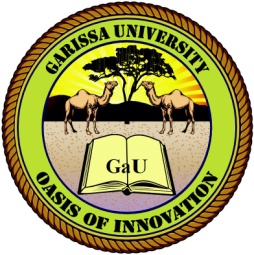         GARISSA UNIVERSITY UNIVERSITY EXAMINATION 2018/2019 ACADEMIC YEAR TWOFIRST SEMESTER EXAMINATIONSCHOOL OF BUSINESS AND ECONOMICSFOR THE DEGREE OF BACHELOR OF BUSINESS MANAGEMENTCOURSE CODE: BBM 213COURSE TITLE: FINANCIAL ACCOUNTING 1EXAMINATION DURATION: 2 HOURSDATE: 27/11/18					       TIME: 09.00-11.00 AMINSTRUCTION TO CANDIDATESThe examination has FIVE (5) questionsQuestion ONE (1) is COMPULSORY Choose any other TWO (2) questions from the remaining FOUR (4) questionsUse sketch diagrams to illustrate your answer whenever necessaryDo not carry mobile phones or any other written materials in examination roomDo not write on this paperThis paper consists of NINE (9) printed pages               				            please turn overQUESTION ONE (COMPULSORY)The following are the statements of financial position of Big Ben Ltd. as at 30. September 2010 and 30 September 2011The following is an extract from the income statement of Big Ben Ltd. for the year ended 30 September 2011:Additional information: An item of plant was disposed of during the year ended 30. September 2011 for Sh. 2,070,000. The item had cost Sh.4, 140,000 and had an accumulated depreciation of Sh.1, 380,000. At the same time new premises were acquired at a cost of Sh.25, 200,000. There was no acquisition or disposal of investments. Required: Statement of cash flows for the year ended 30 September 2011 in conformity with International Accounting Standard (IAS) 7 							       [15 marks]The following list of balances was extracted from the books of First Community Bank Ltd as at 31 December 2017.Required:Statement of comprehensive Income for the year ended 31 December 2017. 	         [8 marks]Statement of financial position as at 31 December 2017				         [7 marks]QUESTION TWOThe following information was extracted from the books of Mama Mboga, a farmer, for the year ended 31 March2017.Trial balance as at 31 March 20171.    during the year ended 31 March 20172.    Farm machinery is depreciated at the rate of 10% per annum on the reducing balance basis while furniture which initially cost Sh. 3,000,000 is depreciated at 10% per annual, on cost3.     On 31 March 2017, the closing stocks were as followsRequired:Crop account, poultry account and dairy account for the year ended 31 March 2017.      [6 marks]Income statement for the year ended 31st March 2017.				         [8 marks]Statement of financial position as at 31 March 2017					         [6 marks]QUESTION THREE The following balances were extracted from the books of Akili LTD as at 30 June 2016
Additional Information: A Bill for Sh.2, 192,000 in respect \of electricity for the period ended 30 June 2016 had not been paidThe amount for insurance is includes a premium of Sh. 1,200,000 paid in March 2016 by a company for six month ending 30 September 2016. Office fittings and equipment are to be depreciated at rate of 15%per annum on cost and motor e1iic1e at 20%per annum on book value. Provisions are to be made for: 
• Directors fees Sh.20, 000,000 
• Audit fees Sh.4.800, 000 
• Outstanding debenture interest The directors have recommended that Sh.48.000, 000 be transferred to general reserves Required Income statement for the year ended 30 June 2009 					       [10 marks]Statement of financial position as at 30 June 2009 					       [10 marks]
QUESTION FOURJanet and Ruth are sole proprietors carrying on business as wholesalers. Their financial statements for the year ended 31 March 2011 were as follows: Statement of financial position as at 31 March 2011:Additional information: The amounts of accounts receivable and accounts payable have not changed significantly over the year. All the sales are on credit. All the non-current assets are at written down values. Assume that inventories increased evenly over the year. Required: For each business, compute the following: Three (3) profitability ratios							         [6 marks]Current ratio									         [2 marks]Acid test ratio                       							         [2 marks]Inventory turnover ratio       							         [3 marks]Total assets turnover ratio     							         [3 marks]Accounts receivable turnover ratio 						         [2 marks]Using the ratios computed in (a) above, comment on the performance of each business												         [2 marks]QUESTION FIVEBima Insurance Ltd specializes in general insurance business. The following trial balance was extracted from the books of the company as at 31 October 2016.Trial Balance as at 31 October 2016Additional information:Premium outstanding as at 31 October 2016 amounted to Sh. 15,000,000 and Sh. 7,000,000 for marine insurance and marine insurance respectively.Claims intimated and outstanding as at 31 October 2016 amounted to Sh. 7,500,000 for marine and Sh. 4,800,000 for fire insurance.Unearned premium reserve for unexpired risks is maintained at 100% and 5% of the net premium for marine insurance and fire insurance respectively.Commission on both the re-insurance ended and re-insurance accepted is at the rate of 5% of the premium.The directors have proposed a dividend of 10% on the outstanding share capital as at 1 October 2016.The tax rate applicable is 30%Required:Revenue accounts for both marine and fire insurance for the year ended 31 October 2016.									      [10  marks]Income statement for the year ended 31 October 2017. 			         [5 marks]Statement of financial position as at 31 October 2017			         [5 marks]2010 2011 Assets Sh. “000”Sh. “000”Non-current assets: Non-current assets: Property, plant and equipment Property, plant and equipment 38,180 57,612 Investments available for sale Investments available for sale 2,500  1,00040,680 58,612Current assets: Inventories   8,28010,350 Trade receivables 40,140  5,038 Cash in hand and bank Cash in hand and bank   1,700    -14,120 15,388Total assets 54,800 74,000 Equity and liabilities: Equity and liabilities: Ordinary share capital Ordinary share capital 31,600 45.400 Share premium   2,760   5,520 Retained profit   6,90011,04041,260 61,960Non-current liabilities: Non-current liabilities: 10% debentures  5,260  1,000 Current liabilities: Current liabilities: Trade payables  2,760 4,140 Taxation  3,450 4,140Dividends  2,070 2,070 Bank overdraft    -   690 8,28011,040Total equity and liabilities Total equity and liabilities 54,800 74,000Sh. “000”Sh. “000”Operating profit 
Finance cost Profit before tax 
Income tax expense 
Profit after tax 
Dividends - Paid                  - Proposed 
Retained profit (1,380) 
(2,070)12,520
  (100)12,420(4,830)7,590
(3,450) 4,140Sh.'000'Interest income: Loans and advances2,512,419Government securities545,508Deposit and placements with other banks196,711Fees and commission income883,253Foreign exchange income147,376Other incomes2,031,859Cash3,015,005Balance due from Central Bank2,138,352Government securities13,542,935Interest expenses: Customers deposits244,580Deposits and placements from other banks2,630Others247,315Decrease in loan loss provision25,341Staff costs1,453,471Directors' emoluments16,097Rental charges181,867Depreciation of property, plant and equipment357,508Amortization65,673Other operating expenses1,409,511Income tax expense473,535Deposits and balances due from other banks6,891,393Loans and advances to customers21,836,435Investment properties453,099Property and equipment2,602,876Intangible assets228,495Other assets2,420,657Customers' deposits31,535,515Deposits and balances due to other banks53,322Borrowings4,521,390Current tax payable209,036Other liabilities1,893,316Ordinary share capital1,811,050Share premium10,543,037Revaluation reserve12,216Retained earnings brought forward407,176Loan loss reserve252,906Proposed dividends543,387Letters of credit guarantees and acceptances2,758,326Contingent liabilities8,517ShShPurchasesPoultry    420,000dairy cattle 1,380,000Dairy cattle feed   580,000Poultry feed    150,000Fertilizers   220,000Seeds   100,000SalesCrops  2,740,000Dairy cattle  2,500,000Eggs     720,000Poultry  1,640,000Milk  1,210,000Opening stockMature crops    350,000Growing crops    120,000Seeds      80,000Poultry feed      50,000Fertilizers    110,000Poultry    230,000Dairy cattle feed     180,000Dairy cattle    520,000WagesPoultry     600,000Dairy cattle     960,000Crops     720,000Repairs of farm machinery     250,000Farm house expenses     180,000Office expenses     825,000Crops expenses     280,000Dairy cattle expenses     240,000Poultry expenses     450,000Farm machinery  Net book value  2,500,000Office furniture Net book value  1,500,000Drawings in cash     600,000Capital account  4,800,000Debtors     675,000Creditors     780,000Cash in hand and bank balances     350,000Accruals     230,00014,620,00014,620,000ProprietorWorkersSh.Sh.Poultry50,000120,000Milk80,000170,000Crops20,00060,000Sh.Dairy cattle480,000480,000Dairy cattle feed150,000150,000Mature crops270,000270,000Seeds  40,000  40,000Poultry140,000140,000Poultry feed  70,000  70,000Fertilizers  80,000  80,000Growing crops160,000160,00024.000,000 ordinary share of Sh.20 each 1000,000 8% preference shares of Sh.20 each inventory (30 June 2016) Account receivables and prepayrnents. Account payables and accruals Bank balances 1Oodebenture General reserves A Bad debtsGross profits for the period Wages and salaries Rates and insurance Postage and telephone ElectricityDebentures interest Directors fees General expenses Motor Vehicles(cost Sh.1 16,400,000) Office fittings and equipment’s (cost Sh. 178,560,000) Land(cost) Profit and loss account(1 July 2015) Sh.000480,000 
160,000 
335,408 
108,800 
54,888 
3 1,1 84 
64,000 
112,000 
 1,360 
326,032 
112,800 
5,640 
2,480 
 4,864 
3,200 
10,000 
12,432 
27,200 
109,760 
528,800 
97,008
Income statements for the year ended 31 March 2011: JanetSh. "000"RuthSh. "000"Assets Non-current assets Freehold property Fixtures, fittings and equipment 
Motor vehiclesCurrent assets
Inventories 
Accounts receivable 
Bank balances Total assets Capital and liabilities
Capital Accounts payable Total capital and liabilities 20,000 
21,75012,000
53,75032,000 
28,800 
8,95069,750
123,500108,000 
15,500
123,50014,000 
13,840 
 6,00033,8404,800 
11,200 
11,360
 27,360
 61,20030,800 
30,40061,200Sh “000”Sh “000”Direct premiums received         Marine45,000         Fire35,000Re-insurance premiums received         Marine12,000         Fire  8,000Re-insurance premiums paid         Marine8,000         Fire5,000Sundry debtors7,300Bank balance and cash in hand1,100Unearned premium as at 1 November 2015        Marine48,000        Fire25,000Claims outstanding as at 1 November 2015        Marine  8,000        Fire  5,400Claims paid        Marine24,700        Fire18,000Legal costs incurred on claims        Marine   1,800        Fire   1,300Survey expenses relating to claimsMarine   3,200Bad debts        Marine   1,700        Fire   1,200Investment in shares 14,000Freehold property 42,000Motor vehicles net book value 35,000Machinery and equipment  net book value 15,000Furniture  net book value 13,000Audit fees   2,400Directors’ fees   4,950Depreciation of fixed assets   9,050Management expenses         Marine   6,500         Fire   5,800Ordinary shares capital30,000Shares premium10,000Profit and loss account balance as at 1 November 2015  4,500Premium outstanding as at1 November         Marine    9,000         Fire    7,000237,000237,000